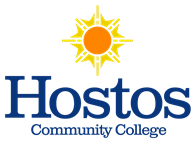 Flexible Grading Policy – InformationStudents should seek guidance from financial aid if considering the CR/NC option todiscuss implications on meeting financial aid requirements.Contact Office of Financial Aid:  finaid@hostos.cuny.edu, 718-518-6555Students should seek guidance from student success coaches to consider implications of theCR/NC option for specific courses relevant to future career, graduate or professionalTraining requirements.Contact SSCU: SSCU@hostos.cuny.edu, 718-664-2560 from 9-5pm Mon-Fri     Last day to file for CR/NC option: January 12, 2021     For information on the CR/NC option, contact the Office of the Registrar at:grades@hostos.cuny.edu, 718-518-6771 from 9-5pm Mon-Fri